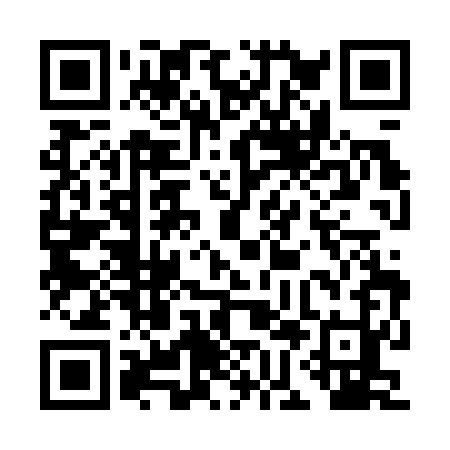 Prayer times for Zawada Uszewska, PolandWed 1 May 2024 - Fri 31 May 2024High Latitude Method: Angle Based RulePrayer Calculation Method: Muslim World LeagueAsar Calculation Method: HanafiPrayer times provided by https://www.salahtimes.comDateDayFajrSunriseDhuhrAsrMaghribIsha1Wed2:545:1412:355:407:5610:062Thu2:515:1212:345:417:5810:093Fri2:485:1012:345:428:0010:114Sat2:455:0812:345:438:0110:145Sun2:425:0712:345:448:0310:176Mon2:395:0512:345:458:0410:207Tue2:355:0312:345:468:0610:238Wed2:325:0212:345:468:0710:259Thu2:295:0012:345:478:0810:2810Fri2:264:5912:345:488:1010:3111Sat2:224:5712:345:498:1110:3412Sun2:194:5612:345:508:1310:3713Mon2:184:5412:345:518:1410:4014Tue2:184:5312:345:528:1610:4215Wed2:174:5112:345:528:1710:4316Thu2:174:5012:345:538:1810:4317Fri2:164:4912:345:548:2010:4418Sat2:164:4812:345:558:2110:4519Sun2:154:4612:345:568:2310:4520Mon2:154:4512:345:568:2410:4621Tue2:144:4412:345:578:2510:4622Wed2:144:4312:345:588:2610:4723Thu2:134:4212:345:598:2810:4824Fri2:134:4112:345:598:2910:4825Sat2:134:4012:356:008:3010:4926Sun2:124:3912:356:018:3110:4927Mon2:124:3812:356:028:3210:5028Tue2:124:3712:356:028:3410:5029Wed2:124:3612:356:038:3510:5130Thu2:114:3512:356:048:3610:5231Fri2:114:3412:356:048:3710:52